Lesson 16: Solving QuadraticsLet’s solve quadratic equations.16.1: Find the Perfect SquaresThe expression  is equivalent to . Which expressions are equivalent to  for some number ?16.2: Different Ways to Solve ItElena and Han solved the equation  in different ways.Elena said, “First I added 2 to each side:So that tells me:I can find the square roots of both sides:Which is the same as:So the two solutions are  and .”Han said, “I used the quadratic formula:Since , that means , , and . I know:orSo:I think the solutions are  and .”Do you agree with either of them? Explain your reasoning.Are you ready for more?Under what circumstances would solving an equation of the form  lead to a solution that doesn’t involve fractions?16.3: Solve These OnesSolve each quadratic equation with the method of your choice. Be prepared to compare your approach with a partner‘s.Lesson 16 SummaryConsider the quadratic equation:It is often most efficient to solve equations like this by completing the square. To complete the square, note that the perfect square  is equal to . Compare the coefficients of  in  to our expression  to see that we want , or just . This means the perfect square  is equal to , so adding  to each side of our equation will give us a perfect square.The two numbers that square to make  are  and , so:which means the two solutions are:Other times, it is most efficient to use the quadratic formula. Look at the quadratic equation:We could divide each side by 3 and then complete the square like before, but the equation would get even messier and the chance of making a mistake might be higher. With messier equations like this, it is often most efficient to use the quadratic formula:To use this formula, we first need to put the equation in standard form and identify , , and . Rearranging, we get:so , , and . We have to be careful to pay attention to the negative signs. Using the quadratic formula, we get:Evaluating these solutions with a calculator gives decimal approximations -0.281 and 0.948.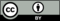 © CC BY 2019 by Illustrative Mathematics®